Fülöp maradSchmidt-Szabó Gabriella – természetismeret 3. osztály1. Minden csoport kap egy borítékot, melyben találós kérdések vannak.a) Tó vizében lépeget békák veszedelme, békát fog és messze néz fél lábon merengve. b) Tavasszal ha megjő, felismeri helyét, gallyakból rakja nagy fészkét. c) Fekete-fehér a ruhája, hosszú, piros a csizmája. d) Háló nélkül halászik, kéményeken tanyázik, elköltözik, ha fázik. 2. Megfejtés: gólya3. Mit tudunk a gólyáról?Tollazata nagyrészt fehér, de szárnyainak végeit fekete tollak borítják. Lába hosszú, csőre hosszú, hegyes és piros. Ragadozó madár, és sokféle fajt fogyaszt; zsákmányol rovarokat, halakat, kétéltűeket, hüllőket, kisebb emlősöket és madarakat.  A pár együtt építi a fészket gallyakból, amit azután évekig használnak. A tojó rendszerint négy tojást rak, melyek 33-34 nap múlva kelnek ki. A szülők felváltva kotlanak, és mindketten táplálják fiókáikat. A kölyökgólyák 58-64 napos korukban repülnek ki, ezután a szülők még 7-20 napig etetik őket. 4. Vers felolvasása (Fülöp marad)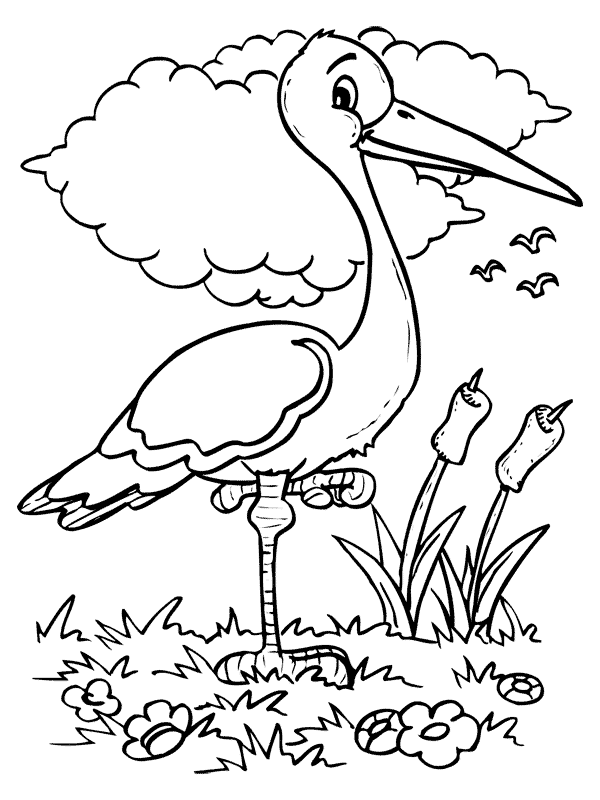 5. Egyéni vélemények meghallgatása6. Vers szerkezete, rímek, jelentés-versszakok száma-sorok száma-szótagok száma-rímek gyűjtése7. Fülöp színezése8. Vers közös felolvasása